                                                                                                                                           
                              2023-2024 HS GSRP Annual Pre-Service Orientation Checklist- Staff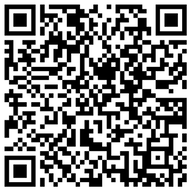 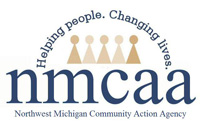  Name: ______________________________ Site: ________________________ Position: ____________________________Employee Signature: __________________________________________________________________________  Date: _____________Supervisor Signature: __________________________________________________________________________ Date: ______________ 6/26/23                       Distribution: Center keeps a copy of submitted forms in staff files and distributes to HR.                        EHS-HS Teams\APOT\APOT Docs\2023-24 HS/GSRP APOT Checklist StaffReviewedCornerstones of Culture and Team Vision Statement GuidanceCPR and First Aid Training ProcedureTraining & PD Policy/Procedures and Professional Development-Participation Log/QR CodeNew Staff Health & Safety Training (4 modules) or MI Ongoing Health and Safety Training Refresher See CFD Hiring RequirementsCreate a MiRegistry account and apply for membership-At hire-connect employment date to classroom license.Professional Development Opportunities Classroom Policy/Procedure and Child Care Licensing Rules UpdatesNMCAA Child and Family Guidance PolicyCelebration Policy and GuidanceVolunteer Screening and Supervision PolicySubstitute Hours and Pay Policies and ProceduresClassroom Sign in/Sign Out LogMonthly Credit Card LogAllergy and Health Monitoring Form, Medication Authorization Form, Emergency Care PlanIllness Incident Report, Toilet Training Report, Incident Report State of MI BCAL-4605Releasing Children to Authorized and Unauthorized/Unknown AdultsRelease of Information to and ID Verification of Child Protection PersonnelStaff HoursStaff Wellness Supports2023-2024 What’s Due When GuidanceWhat is InKind?, Volunteer/Donation Form for In Kind & Sample, Classroom Sign In/Sign Out LogEmail Encryption Instructions and IT Up-DatesAdditional On-Site TrainingSafety Practices Training (6 Hours)-Complete One QR Code for the Safety Practices Training, Per Person. Safe Environment Checklist and Required Postings Active Supervision Pedestrian Safety / Team Transportation Grab and Go Binder: Safety and Emergency Preparedness Plan PacketChild and Adult Care Food Program Training (CACFP)-Only Teachers, Assistants, Classroom Aides (Subs optional)Staff Classroom Tour- Staff Member Attendance Record, Postings, First Aid and Universal Precaution Kits, Child Information Records, Staff Files, Storage of Personal Items, Other Forms as Needed SUBMITPersonnel Information and Credentials Current Program YearCopy of Driver’s License/State ID and Copy of Auto InsuranceStaff and Volunteer Mandated Reporting Policy-Child Protection Law and Mandated Reporter Training (Video)Confidentiality PolicyNMCAA Child Development Programs Code of Conduct – 1302.90 (c)Reactivation Papers (if applicable)NMCAA Personnel Policies (Complete electronically) 